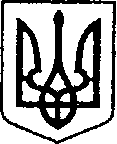                                                              УКРАЇНА                       	ЧЕРНІГІВСЬКА ОБЛАСТЬ	ПРОЕКТ     Н І Ж И Н С Ь К А    М І С Ь К А    Р А Д А       33 сесія VIII скликання                                    Р І Ш Е Н Н Я	від 28 вересня 2023 р.     	        м. Ніжин	                            № 40-33/2023  Відповідно до статей 25, 26, 42, 59, 73 Закону України “Про місцеве самоврядування в Україні”, Земельного кодексу України, Закону України «Про землеустрій», Закону України «Про оренду землі», Регламенту Ніжинської міської ради Чернігівської області, затвердженого рішенням Ніжинської міської ради Чернігівської області VIII скликання від 27 листопада 2020 року № 3-2/2020 (зі змінами), керуючись рішенням  Ніжинської міської ради «Про затвердження Порядку оформлення земельної ділянки для будівництва окремого вхідного вузла на першому поверсі житлового багатоквартирного будинку» № 28-72/2020 від 29 квітня  2020р., відповідно до ст.ст. 54, 83, 84, п.6 ст. 186 Земельного кодексу України,  враховуючи службові записки Управління комунального майна та земельних відносин                 № 687 від 04.08.2023р.; № 446 від 23.05.2023р.; № 812 від 14.09.2023р., службову записку відділу містобудування та архітектури від 02.05.2023р.                 № 10-21/39, службову записку відділу з питань надзвичайних ситуацій, цивільного захисту населення, оборонної та мобілізаційної роботи від 19.09.2023р., службову записку управління житлово-комунального господарства та будівництва від 21.09.2023р. № 01-14/919, розглянувши заяви фізичних осіб, міська рада вирішила:      1.  Надати згоду фізичній особі Рощину Ігорю Володимировичу на заключення договору суперфіцію з Ніжинською міською радою на земельну ділянку площею 0,0007 га, кадастровий номер: 7410400000:02:004:0032,  для будівництва та обслуговування багатоквартирного житлового будинку, за адресою: м. Ніжин, вул. Прощенка Станіслава, 15В  строком на 2 (два) роки  з метою будівництва окремого вхідного вузла на першому поверсі до квартири  № 19 по вул. Прощенка Станіслава, 15В в м. Ніжині.                      1.1. Встановити плату за користування земельною ділянкою площею 0,0013 га, на підставі договору суперфіцію з метою будівництва окремого вхідного вузла на першому поверсі до квартири № 19 в м. Ніжині,  вул. Прощенка Станіслава, 15В, кадастровий номер: 7410400000:02:004:0032, на рівні трьох відсотків від нормативної грошової оцінки земельної ділянки за один рік.            1.2. Фізичній особі  Рощину Ігорю Володимировичу зареєструвати договір суперфіцію земельної ділянки, для будівництва окремого вхідного вузла на першому поверсі до квартири № 19 по вул. Прощенка Станіслава, 15В в м.Ніжині, площею 0,0007 га, кадастровий номер: 7410400000:02:004:0032, для будівництва та обслуговування багатоквартирного житлового будинку за адресою: м. Ніжин,  вул. Прощенка Станіслава, 15В.                 2.  Надати згоду фізичній особі Колесник Катерині Володимирівні на заключення договору суперфіцію з Ніжинською міською радою на земельну ділянку площею 0,0007 га, кадастровий номер: 7410400000:02:004:0049,  для будівництва та обслуговування багатоквартирного житлового будинку, за адресою: м. Ніжин, вул. Прощенка Станіслава, 15В  строком на 2 (два) роки  з метою будівництва окремого вхідного вузла на першому поверсі до квартири  № 21 по вул. Прощенка Станіслава, 15В в м. Ніжині.                     2.1. Встановити плату за користування земельною ділянкою площею 0,0007 га, на підставі договору суперфіцію з метою будівництва окремого вхідного вузла на першому поверсі до квартири № 21 в м. Ніжині,  вул. Прощенка Станіслава 15В, кадастровий номер: 7410400000:02:004:0049, на рівні трьох відсотків від нормативної грошової оцінки земельної ділянки за один рік.            2.2. Фізичній особі  Колесник Катерині Володимирівні зареєструвати договір суперфіцію земельної ділянки, для будівництва окремого вхідного вузла на першому поверсі до квартири № 21 по вул. Прощенка Станіслава, 15В в м.Ніжині, площею 0,0007 га, кадастровий номер: 7410400000:02:004:0049, для будівництва та обслуговування багатоквартирного житлового будинку за адресою: м. Ніжин,  вул. Прощенка Станіслава, 15В.           3.  Затвердити проект землеустрою щодо відведення земельної ділянки Ніжинської міської ради площею 0,9000 га, за адресою: Чернігівська обл.,                 м. Ніжин, вул. Космонавтів,  кадастровий  номер 7410400000:01:026:0071,  для будівництва і обслуговування багатоквартирного житлового будинку  та здійснити реєстрацію земельної ділянки за Ніжинською міською радою відповідно до Закону України «Про державну реєстрацію речових прав на нерухоме майно та їх обтяжень».  Обмеження у використанні земельної ділянки площею 0,9000 га  встановлені у формі санітарно-захисної зони навколо об’єкта.        4.  Затвердити проект землеустрою щодо відведення земельної ділянки Ніжинської міської ради площею 0,6200 га, за адресою: Чернігівська обл.,                 м. Ніжин, вул. Кармелюка, 13а, кадастровий  номер 7410400000:01:003:0172,  для будівництва та обслуговування адміністративних будинків, офісних будівель компаній, які займаються підприємницькою діяльністю, пов’язаною з отриманням прибутку, на якій розміщене нерухоме майно, що належить Ніжинській міській територіальній громаді відповідно до витягу з Державного реєстру речових прав, номер відомостей про речове право: 50135201 від 24.04.2023р., та здійснити реєстрацію земельної ділянки за Ніжинською міською радою відповідно до Закону України «Про державну реєстрацію речових прав на нерухоме майно та їх обтяжень». Обмеження у використанні земельної ділянки не зареєстровані.        5.  Надати дозвіл Управлінню комунального майна та земельних відносин на виготовлення технічної документації із землеустрою щодо об’єднання земельних ділянок комунальної власності:	-  площею 0,0555 га, кадастровий номер: 7410400000:04:022:0098, для будівництва та обслуговування будівель торгівлі;                                    		   -  площею 0,0054  га, кадастровий номер: 7410400000:04:022:0013, для будівництва та обслуговування будівель торгівлі; 	    				           -  площею 0,0112 га, кадастровий номер: 7410400000:04:022:0014, для будівництва та обслуговування будівель торгівлі;                           		             -     площею    0,0068  га,  кадастровий номер 7410400000:04:022:0016, для будівництва та обслуговування будівель торгівлі, які знаходяться за адресою: м. Ніжин, вул. Обї’жджа, в єдину земельну ділянку загальною площею 0,0789 га з метою продажу права оренди земельної ділянки на земельних торгах (аукціоні).   6. Надати дозвіл Управлінню комунального майна та земельних відносин  Ніжинської міської ради на виготовлення проекту землеустрою щодо відведення земельної ділянки орієнтовною площею 0,4000 га, за адресою: Чернігівська обл., м. Ніжин, вул. Космонавтів, для будівництва та обслуговування інших будівель громадської забудови з метою виготовлення проектно-кошторисної документації для будівництва укриття цивільного захисту (споруди подвійного призначення).  7. Надати дозвіл Управлінню комунального майна та земельних відносин  Ніжинської міської ради на виготовлення проекту землеустрою щодо відведення земельної ділянки, орієнтовною площею  0,2000 га,  за адресою: Чернігівська обл., м. Ніжин, вул. Космонавтів, для будівництва та обслуговування інших будівель громадської забудови з метою виготовлення проектно-кошторисної документації для будівництва укриття цивільного захисту (споруди подвійного призначення).           8. Затвердити проект землеустрою щодо відведення земельної ділянки Ніжинської міської ради та надати у постійне користування Управлінню житлово-комунального господарства та будівництва Ніжинської міської                   ради Чернігівської області земемельну ділянку площею 0,3367 га, за                         адресою: Чернігівська обл., м. Ніжин, на розі вулиць Гоголя та                                      Прощенка Станіслава,  кадастровий номер 7410400000:04:001:0070, для іншого історико-культурного призначення (08.03) (розміщення «Скверу  Героїв» з меморіалом мешканцям Ніжинської міської територіальної громади, що загинули у війні з російськими окупантами на розі вулиць Гоголя та Прощенка Станіслава у м. Ніжині.)          Управлінню житлово-комунального господарства та будівництва Ніжинської міської  ради Чернігівської області укласти охоронний договір на частину пам’ятки археології місцевого значення Окольне місто «Крєпость» стародавнього міста Ніжина (площа 0,3367 га).            Здійснити реєстрацію земельної ділянки відповідно до Закону України «Про державну реєстрацію речових прав на нерухоме майно та їх обтяжень».            	Обмеження у використанні земельної ділянки площею 0,3367 га  встановлені у формі зони охорони пам’ятки культурної спадщини. 			Обмеження у використанні земельної ділянки площею 0,3367 га  встановлені у формі території в лініях регулювання забудови.         Обмеження у використанні земельної ділянки площею 0,3367 га  встановлені у формі історичного ареалу населеного місця. Обмеження у використанні земельної ділянки площею 0,0033 га  встановлені у формі охоронної зони навколо (уздовж) об’єкта транспорту.              9.  Начальнику Управління комунального майна та земельних відносин  Онокало І.А.  забезпечити  оприлюднення даного рішення на офіційному сайті Ніжинської міської ради протягом п’яти робочих днів з дня його прийняття.             10. Організацію виконання даного рішення покласти на першого заступника міського голови з питань діяльності виконавчих органів ради Вовченко Ф.І. та  Управління комунального майна та земельних відносин Ніжинської міської ради (Онокало І.А.).            11.  Контроль за виконанням даного рішення покласти на постійну комісію міської ради з питань регулювання земельних відносин, архітектури, будівництва та охорони навколишнього середовища (голова комісії Глотко В.В.).          Міський голова            		                               Олександр  КОДОЛАПро надання згоди на заключення договору суперфіцію, затвердження проекту землеустрою,надання дозволу на виготовлення технічної документації щодо об’єднання земельних ділянок,  надання дозволу на виготовлення проекту землеустрою щодо відведення земельної ділянки